 ГРАФИК ПРИЁМА ВЫПОЛНЕНИЯ НОРМАТИВОВ ВФСК ГТО НА 1-й КВАРТАЛ 2022 ГОДА 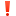 
 Обязательным условием участия в выполнении нормативов (ДЛЯ ВСЕХ) является наличие СПРАВКИ-ДОПУСКА ВРАЧА с указанием срока действия!

 Лица, не прошедшие регистрацию, к старту не допускаются!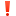 
 Просьба всем участникам предварительно посмотреть нормативы своей возрастной ступени!

 В СВЯЗИ С ЭПИДЕМИОЛОГИЧЕСКОЙ ОБСТАНОВКОЙ В РЕГИОНЕ ОБЯЗАТЕЛЬНА ПРЕДВАРИТЕЛЬНАЯ РЕГИСТРАЦИЯ ПО ТЕЛ. 56-64-33, 8-902-191-26-52. Пн - Чт с 9.00 до 17.00,  Пт с 9.00 до 13.00График выполнения нормативов ВФСК ГТО жителями города Северодвинска в центре тестирования Муниципальном автономном учреждении «Спортивная школа «Строитель»  в первом квартале 2022 года    ВНИМАНИЕ! График может корректироваться, следите за изменениями!ДатаСпортивное сооружениеИспытание (тест)Время08  февраля10 мартаСпортзал «Строитель»1.Подтягивание из виса на высокой перекладине.2. Рывок гири 16 кг.3. Подтягивание из виса лежа на низкой перекладине.4. Сгибание и разгибание рук в упоре лежа на полу.5. Прыжок в длину с места.6. Наклон вперед из положения стоя на гимнастической скамье.7. Подъем туловища из положения лежа на спине.8. Челночный бег 3х10 м.с 18:00 до        19:3012 февраля26 марта Пневматическ  тир «Строитель»Стрельба из пневматической винтовки.с 13:00 до 14:3020 февраля13 мартаБассейн «Строитель»Плавание. с 08:30 до 9:1519 мартаСтадион«Север»(л/а манеж)1. Бег на короткую и длинную дистанцию.с 09:00 до 11:0026 мартаСтадион «Строитель»Метание спортивного снаряда весом 500 и 700 гр.с 11:00 до 13:0026 февраляСтадион «Строитель»Бег на лыжах.с 12:00 до 14:0021 марта Стадион «Строитель»Бег на лыжах.с 16:00 до 18:00